                                  Us Too project                      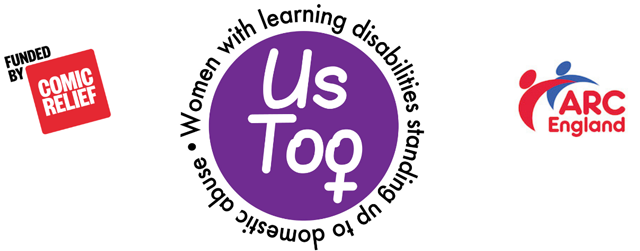 Online Peer WorkshopTeaching Plan: Week Three (1hour 15mins)By the end of today we will have:Reminded ourselves about the last sessionFound out about domestic abuseProgrammeTimingTopicActivityResources20 mins.IntroductionsInputRemind people of our names. Ask the group their names. What we did last week.Ask people what they can remember.Read the slide.Rules for relationships.This is what we said about rules. Read the slide.Checking InAsk people if they were OK after last week.Do they want to ask or say anything?Today we are going to talk about. Read the slideStress that the group rules are really important this week as we are talking about abuse.Group rules: here are the rules you agreedOur rulesConfidentialitySlides 47 - 48Slide 49Slide 50Slide 51Slide 52Slide 53Slide 54 – 56 Slide 5710 mins.Ice breakerGet the group to decide:Who has got the most unusual favourite smell?Has travelled the furthest.The strangest cuddly toy?Slide 585 mins.Domestic Abuse: IntroductionVideo: Michelle & BillyShow the video.Discuss the questions on the slide.Video clip Slide 59Slide 605 mins.Domestic Abuse: features of abuseVideo:  Will & Rose Show the video.Discuss the questions on the slide.Ask:Does Rose need to apologise?Why did he knock over the chair?Why don’t her friends know?Is he controlling her?Why does he buy her flowers?Who is paying at the pub?Video clipSlide 61Slide 6220 mins.Domestic Abuse: DefinitionRead the definition on the slide.Ask: Is this what is happening to Billy and to Rose?Compare the definition with what we said was happening in the films.Slides 63 -6410 mins.Domestic Abuse: our experienceRead the quotes from the slidesAsk learners if anything like that has happened to them.If so, what did you do about it?Slides 65 – 66 Slide 675 mins.EmmaChecking InOur supportSupportClosing roundThanks for comingCheck that everyone is doing OKCheck that everyone has support laterIt is OK to call [emergency and support line numbers]Ask each person what makes them feel strong.Thank the group and say you will see them again next week.Slide 68Slide 69Slide 70Slide 71Slide 72